Уважаемая Ольга Игоревна!	В связи с исполнением поручения прокуратуры Тюменской области, прошу организовать распространение Памятки по противодействию коррупции (прилагается) на официальных сайтах муниципальных учреждений.	Не позднее 22 марта 2017 года предоставить в прокуратуру района информацию о размещении на сайтах с указанием ссылок (информацию направить по адресу электронной почты: prokur_vikulovo@mail.ru).Заместитель прокурора районасоветник юстиции							       П.И. КазанцевН.С. Спирина, тел. (34557) 2-41-85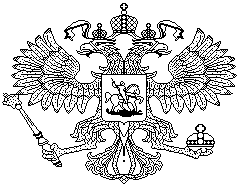 Прокуратура Российской ФедерацииПрокуратура Тюменской области Прокуратура Викуловского района             ул. Ново-Советская, 40/1,            с. Викулово, Россия, 627570_20.03.2017  № 20/1-2017На № ____________ от ________Начальнику отдела образованияадминистрации Викуловскогомуниципального районаСаганович О.И.